АДМИНИСТРАЦИЯГОРОДСКОГО OКPУГА ЛОБНЯМОСКОВСКОЙ ОБЛАСТИ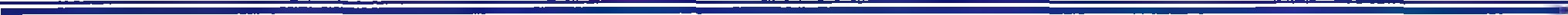 Р А С П О Р Я Ж Е Н И ЕОТ 05.03.2022 № 24-РАОб утверждении перечня должностей муниципальной службыв администрации городского округа Лобня Московскойобласти, при назначении на которые и при замещении которыхграждане обязаны представлять сведения о своих доходах,расходах, об имуществе и обязательствах имущественногохарактера, а также сведения о доходах, расходах,об имуществе и обязательствах имущественного характера своихсупруги (супруга) и несовершеннолетних детейВ соответствии с Федеральным законом от 06.10.2003 № 131 - ФЗ «Об общих принципах организации местного самоуправления в Российской Федерации», Федеральным законом от 02.03.2007 № 25-ФЗ «О муниципальной службе в Российской Федерации», Федеральным законом от 25.12.2008 № 273-ФЗ «О противодействии коррупции», Федеральным законом от 03.12.2012 № 230-ФЗ «О контроле за соответствием расходов лиц, замещающих государственные должности, и иных лиц их доходам», Законом Московской области от 24.07.2007 № 137/2007-ОЗ «О муниципальной службе в Московской области», Уставом городского округа Лобня:1. Утвердить Перечень должностей муниципальной службы в администрации городского округа Лобня Московской области, при назначении на которые и при замещении которых граждане обязаны представлять сведения своих о доходах, расходах, об имуществе и обязательствах имущественного характера, а также сведения о доходах, расходах, об имуществе и обязательствах имущественного характера своих супруги (супруга) и несовершеннолетних детей согласно приложению к настоящему распоряжению.2. Разместить настоящее распоряжение на официальном сайте городского округа Лобня в информационно-телекоммуникационной сети «Интернет» www.лобня.рф.3. Контроль за выполнением настоящего распоряжения оставляю за собой.Глава городского округа Лобня						    Е.В. БаришевскийПриложениек распоряжению администрациигородского округа ЛобняМосковской областиот 05.03.2022 № 24-РАПереченьдолжностей муниципальной службы в администрации городскогоокруга Лобня Московской области (далее - администрация), при назначении на которыеи при замещении которых граждане обязаны представлятьсведения о своих доходах, расходах, об имуществеи обязательствах имущественного характера, а также сведенияо доходах, расходах, об имуществе и обязательствахимущественного характера своих супруги (супруга)и несовершеннолетних детей1. Заместители Главы администрации;2. Начальник Управления делами администрации;3. Начальник Правового отдела администрации;4. Начальник Отдела по делам ГО, ЧС и территориальной безопасности администрации;5. Начальник Отдела информационных технологий администрации;6. Начальник Управления жилищно-коммунального хозяйства администрации;7. Начальник Управления благоустройства и дорожного хозяйства администрации;8. Начальник Отдела строительства и архитектуры администрации;9. Начальник Управления СМИ и рекламы администрации;10. Председатель Комитета по экономике администрации;11. Начальник Отдела по внутреннему муниципальному контролю администрации;12. Начальник Управления земельных отношений администрации;13. Начальник Отдела по учету и распределению жилья администрации;14. Начальник Отдела потребительского рынка и услуг администрации;15. Начальник Отдела социального развития администрации;16. Начальник Отдела по мобилизационной работе администрации;17. Начальник Отдела по делам несовершеннолетних и защите их прав администрации;18. Начальник Управления образования администрации;19. Начальник Управления культуры администрации;20. Начальник Финансового управления администрации;21. Председатель Комитета по управлению имуществом администрации;22. Начальник организационного отдела Управления делами администрации;23. Начальник отдела по работе с обращениями граждан Управления делами администрации;24. Начальник архивного сектора Управления делами администрации;25. Заместитель начальника Управления – начальник отдела ЖКХ Управления жилищно-коммунального хозяйства администрации;26. Начальник отдела жилищных субсидий Управления жилищно-коммунального хозяйства администрации;27. Заместитель начальника Управления – начальник отдела благоустройства Управления благоустройства и дорожного хозяйства администрации;28. Начальник отдела дорожного хозяйства Управления благоустройства и дорожного хозяйства администрации;29. Начальник отдела СМИ Управления СМИ и рекламы администрации;30. Начальник отдела рекламы Управления СМИ и рекламы администрации;31. Заместитель Председателя Комитета – начальник отдела социально – экономического развития Комитета по экономике администрации;32. Начальник отдела инвестиционной политики и муниципальных программ Комитета по экономике администрации;33. Начальник отдела по распоряжению и аренде земельных участков Управления земельных отношений администрации;34. Начальник отдела муниципального земельного контроля Управления земельных отношений администрации.